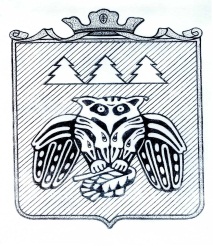                                                             ПОСТАНОВЛЕНИЕ                                        администрации муниципального образованиямуниципального района «Сыктывдинский»________________________________________________________________«Сыктывдiн» муниципальнöйрайонынмуниципальнöйюкöнсаадминистрациялöнШУÖМ  от 29 ноября 2017 года                                                                                         №  11/2136В соответствии с Лесным кодексом Российской Федерации, Федеральным законом от 06.10.2003 г. № 131-ФЗ «Об общих принципах организации местного самоуправления в Российской Федерации», Федеральным законом от 26.12.2008 г. № 294-ФЗ «О защите прав юридических лиц и индивидуальных предпринимателей при осуществлении государственного контроля (надзора) и муниципального контроля», Постановлением Правительства Российской Федерации от 16.05.2011 г. № 373 «О разработке и утверждении административных регламентов исполнения государственных функций и административных регламентов предоставления государственных услуг», Законом Республики Коми от 06.07.2009 г. № 66-РЗ «О некоторых вопросах в области организации и осуществления регионального государственного контроля (надзора) и муниципального контроля на территории Республики Коми», Постановлением Правительства Республики Коми от 31.01.2012 г. № 22 «О Порядке разработки и принятия органами местного самоуправления в Республике Коми административных регламентов осуществления муниципального контроля», Уставом муниципального образования муниципального района «Сыктывдинский» администрация муниципального образования муниципального района «Сыктывдинский»ПОСТАНОВЛЯЕТ:Внести в постановление администрации МО МР «Сыктывдинский» от 18 ноября 2015 года № 11/1907«Об утверждении административного регламента исполнения муниципальной функции «Осуществление муниципального лесного контроля на территории муниципального района «Сыктывдинский» изменения согласно приложений.2. Контроль за исполнением настоящего постановления возложить на первого заместителя руководителя администрации муниципального района (Л. Ю. Доронина).3. Настоящее постановление вступает в силу со дня его официального опубликования.Первый заместитель руководителя администрации муниципального района                                                          Л. Ю. ДоронинаПриложение к постановлениюадминистрации МО МР «Сыктывдинский»от 29 ноября 2017 года № 11/2136«Приложение № 1 к административному регламентуисполнения муниципальной функции «Осуществление муниципального лесного контроля на территориимуниципального района «Сыктывдинский»Изменения, вносимые в приложение к постановлению администрации МО МР «Сыктывдинский» от 18 ноября 2015 года № 11/1907 «Об утверждении административного регламента исполнения муниципальной функции «Осуществление муниципального лесного контроля на территории муниципального района «Сыктывдинский»Пункт 1.10.2 дополнить пунктом 14 в следующей редакции:«14) знакомить руководителя, иное должностное лицо или уполномоченного представителя юридического лица, индивидуального предпринимателя, его уполномоченного представителя с документами и (или) информацией, полученными в рамках межведомственного информационного взаимодействия».2.     Подпункт 8 пункта 1.10.2. изложить в следующей редакции: «8) учитывать при определении мер, принимаемых по фактам выявленных нарушений, соответствие указанных мер тяжести нарушений, их потенциальной опасности для жизни, здоровья людей, для животных, растений, окружающей среды, объектов культурного наследия (памятников истории и культуры) народов Российской Федерации, музейных предметов и музейных коллекций, включенных в состав Музейного фонда Российской Федерации, особо ценных, в том числе уникальных, документов Архивного фонда Российской Федерации, документов, имеющих особое историческое, научное, культурное значение, входящих в состав национального библиотечного фонда, безопасности государства, для возникновения чрезвычайных ситуаций природного и техногенного характера, а также не допускать необоснованное ограничение прав и законных интересов граждан, в том числе индивидуальных предпринимателей, юридических лиц.»;3. Пункт 1.10.3 дополнить подпунктами 8 и 9 в следующей редакции:«8) требовать от юридического лица, индивидуального предпринимателя представления документов и (или) информации, включая разрешительные документы, имеющиеся в распоряжении иных государственных органов, органов местного самоуправления либо подведомственных государственным органам или органам местного самоуправления организаций, включенные в определенный Правительством Российской Федерации перечень;9) требовать от юридического лица, индивидуального предпринимателя представления документов, информации до даты начала проведения проверки. Орган муниципального лесного контроля после принятия распоряжения или приказа о проведении проверки вправе запрашивать необходимые документы и (или) информацию в рамках межведомственного информационного взаимодействия.».Пункт 1.11.2 дополнить следующими подпунктами:«2.1) знакомиться с документами и (или) информацией, полученными органами муниципального лесного контроля в рамках межведомственного информационного взаимодействия от иных государственных органов, органов местного самоуправления либо подведомственных государственным органам или органам местного самоуправления организаций, в распоряжении которых находятся эти документы и (или) информация;2.2) представлять документы и (или) информацию, запрашиваемые в рамках межведомственного информационного взаимодействия, в орган муниципального лесного контроля по собственной инициативе»;5. Раздел 2 дополнить следующими пунктами:«2.4. Орган муниципального лесного контроля при организации и проведении проверок запрашивают и получают на безвозмездной основе, в том числе в электронной форме, документы и (или) информацию, включенные в определенный Правительством Российской Федерации перечень, от иных государственных органов, органов местного самоуправления либо подведомственных государственным органам или органам местного самоуправления организаций, в распоряжении которых находятся эти документы и (или) информация, в рамках межведомственного информационного взаимодействия в сроки и порядке, которые установлены Правительством Российской Федерации.2.5. Запрос документов и (или) информации, содержащих сведения, составляющие налоговую или иную охраняемую законом тайну, в рамках межведомственного информационного взаимодействия допускается при условии, что проверка соответствующих сведений обусловлена необходимостью установления факта соблюдения юридическими лицами, индивидуальными предпринимателями обязательных требований и предоставление указанных сведений предусмотрено федеральным законом.2.6. Передача в рамках межведомственного информационного взаимодействия документов и (или) информации, их раскрытие, в том числе ознакомление с ними в случаях, предусмотренных настоящим Федеральным законом, осуществляются с учетом требований законодательства Российской Федерации о государственной и иной охраняемой законом тайне».6. Пункт 3.3.3 дополнить подпунктом 10 в следующей редакции:«10) иные сведения, если это предусмотрено типовой формой распоряжения или приказа руководителя, заместителя руководителя органа лесного контроля.Подпункт 3 пункта 3.5.14 изложить в следующей редакции:«3) подготовка проекта распоряжения о проведении внеплановой проверки – не более 2-х рабочих дней со дня обращения»;8. Подпункт 4 пункта 3.5.14 изложить в следующей редакции:«4) предоставление проекта распоряжения о проведении внеплановой проверки на подпись руководителю администрации– не более 1 рабочего дня со дня поступления обращения в орган муниципального лесного контроля;9.  Подпункт 5 пункта 3.5.14 изложить в следующей редакции:«5) согласование проведения внеплановой проверки юридического лица, индивидуального предпринимателя, физического лица с органом прокуратуры – не более 1 рабочего дня со дня поступления обращения в орган муниципального лесного контроля;Подпункт 6 пункта 3.5.14 изложить в следующей редакции:«6) подготовка уведомления о проведении внеплановой проверки для направления юридическому лицу, индивидуальному предпринимателю, физическому лицу – не более 1 рабочего дня со дня поступления обращения в орган муниципального лесного контроля;11. Пункт 3.5.2 изложить в следующей редакции:«Основанием для проведения внеплановой проверки является:1) истечение срока исполнения юридическим лицом, индивидуальным предпринимателем ранее выданного органом муниципального лесного контроля предписания об устранении выявленного нарушения обязательных требований и (или) требований, установленных муниципальными правовыми актами;1.1) поступление в орган муниципального лесного контроля заявления от юридического лица или индивидуального предпринимателя о предоставлении правового статуса, специального разрешения (лицензии) на право осуществления отдельных видов деятельности или разрешения (согласования) на осуществление иных юридически значимых действий, если проведение соответствующей внеплановой проверки юридического лица, индивидуального предпринимателя предусмотрено правилами предоставления правового статуса, специального разрешения (лицензии), выдачи разрешения (согласования);2) мотивированное представление должностного лица органа муниципального лесного контроля по результатам анализа результатов мероприятий по контролю без взаимодействия с юридическими лицами, индивидуальными предпринимателями, рассмотрения или предварительной проверки поступивших в орган муниципального лесного контроля обращений и заявлений граждан, в том числе индивидуальных предпринимателей, юридических лиц, информации от органов местного самоуправления, из средств массовой информации о следующих фактах:а) возникновение угрозы причинения вреда жизни, здоровью граждан, вреда животным, растениям, окружающей среде, объектам культурного наследия (памятникам истории и культуры) народов Российской Федерации, музейным предметам и музейным коллекциям, включенным в состав Музейного фонда Российской Федерации, особо ценным, в том числе уникальным, документам Архивного фонда Российской Федерации, документам, имеющим особое историческое, научное, культурное значение, входящим в состав национального библиотечного фонда, безопасности государства, а также угрозы чрезвычайных ситуаций природного и техногенного характера;б) причинение вреда жизни, здоровью граждан, вреда животным, растениям, окружающей среде, объектам культурного наследия (памятникам истории и культуры) народов Российской Федерации, музейным предметам и музейным коллекциям, включенным в состав Музейного фонда Российской Федерации, особо ценным, в том числе уникальным, документам Архивного фонда Российской Федерации, документам, имеющим особое историческое, научное, культурное значение, входящим в состав национального библиотечного фонда, безопасности государства, а также возникновение чрезвычайных ситуаций природного и техногенного характера;3) приказ (распоряжение) руководителя органа государственного контроля (надзора), изданный в соответствии с поручениями Президента Российской Федерации, Правительства Российской Федерации и на основании требования прокурора о проведении внеплановой проверки в рамках надзора за исполнением законов по поступившим в органы прокуратуры материалам и обращениям.12. Пункт 3.5.5 изложить в следующей редакции:«3.5.5. Обращения и заявления, не позволяющие установить лицо, обратившееся в орган муниципального лесного контроля, а также обращения и заявления, не содержащие сведений о фактах, указанных в подпункте 2 пункта 3.5.2 настоящего административного регламента, не могут служить основанием для проведения внеплановой проверки. В связи с чем обратившемуся лицу направляется ответ (письмо) с указанием причин отказа. В случае, если изложенная в обращении или заявлении информация может являться основанием для проведения внеплановой проверки, должностное лицо органа муниципального лесного контроля при наличии у него обоснованных сомнений в авторстве обращения или заявления обязано принять разумные меры к установлению обратившегося лица. Обращения и заявления, направленные заявителем в форме электронных документов, могут служить основанием для проведения внеплановой проверки только при условии, что они были направлены заявителем с использованием средств информационно-коммуникационных технологий, предусматривающих обязательную авторизацию заявителя в единой системе идентификации и аутентификации.О проведении внеплановой выездной проверки, за исключением внеплановой выездной проверки, основания проведения которой указаны в подпункте 2 пункта 3.5.2 настоящего административного регламента, юридическое лицо, индивидуальный предприниматель, физическое лицо уведомляется органом муниципального лесного контроля не менее чем за двадцать четыре часа до начала ее проведения любым доступным способом».13. Пункт 3.6.1 дополнить подпунктами 9 и10 в следующей редакции:«9) перечень административных регламентов по осуществлению муниципального лесного контроля;10) иные сведения, если это предусмотрено типовой формой распоряжения или приказа руководителя, заместителя руководителя органа лесного контроля».14.  Пункт 3.6.7 дополнить подпунктом 7 в следующей редакции:«7) распространять информацию, полученную в результате проведения проверки и составляющую государственную, коммерческую, служебную, иную охраняемую законом тайну, за исключением случаев, предусмотренных законодательством Российской Федерации.».Пункт 3.6.8 изложить в следующей редакции:«3.6.8. Срок исполнения административного действия по проведению внеплановой проверки составляет не более 20 рабочих дней со дня поступления обращения в орган муниципального лесного контроля.».16.    Пункт 3.7 дополнить подпунктом 3.7.5 в следующей редакции:          «3.7.5. В случае, если проведение плановой или внеплановой выездной проверки оказалось невозможным в связи с отсутствием индивидуального предпринимателя, его уполномоченного представителя, руководителя или иного должностного лица юридического лица, либо в связи с фактическим неосуществлением деятельности юридическим лицом, индивидуальным предпринимателем, либо в связи с иными действиями (бездействием) индивидуального предпринимателя, его уполномоченного представителя, руководителя или иного должностного лица юридического лица, повлекшими невозможность проведения проверки, должностное лицо органа муниципального лесного контроля составляет акт о невозможности проведения соответствующей проверки с указанием причин невозможности ее проведения. В этом случае орган  муниципального ленного контроля в течение трех месяцев со дня составления акта о невозможности проведения соответствующей проверки вправе принять решение о проведении в отношении таких юридического лица, индивидуального предпринимателя плановой или внеплановой выездной проверки без внесения плановой проверки в ежегодный план плановых проверок и без предварительного уведомления юридического лица, индивидуального предпринимателя.».Приложение к постановлениюадминистрации МО МР «Сыктывдинский»от 29 ноября 2017 года № 11/2136«Приложение № 3 к административному регламентуисполнения муниципальной функции «Осуществление муниципального лесного контроля на территориимуниципального района «Сыктывдинский»___________________________________________________________________________         (наименование органа государственного контроля (надзора)                    или органа муниципального контроля)РАСПОРЯЖЕНИЕ (ПРИКАЗ)                органа государственного контроля (надзора),                органа муниципального контроля о проведении         _______________________________________________ проверки          (плановой/внеплановой, документарной/выездной)            юридического лица, индивидуального предпринимателя                    от "__" __________ ____ г. N _____    1. Провести проверку в отношении ____________________________________________________________________________________________________________________________________________________________________________________________          (наименование юридического лица, фамилия, имя, отчество        (последнее - при наличии) индивидуального предпринимателя)    2. Место нахождения: ________________________________________________________________________________________________________________________________________________________________________________________________________       (юридического лица (филиалов, представительств, обособленных       структурных подразделений), места фактического осуществления           деятельности индивидуальным предпринимателем и (или)                используемых ими производственных объектов)    3. Назначить лицом(ами), уполномоченным(и) на проведение проверки: __________________________________________________________________________________________________________________________________________________________            (фамилия, имя, отчество (последнее - при наличии),              должность должностного лица (должностных лиц),                уполномоченного(ых) на проведение проверки)    4.  Привлечь к проведению проверки в качестве экспертов, представителейэкспертных организаций следующих лиц: ___________________________________________________________________________________________________________________________________________________________________________________________       (фамилия, имя, отчество (последнее - при наличии), должности     привлекаемых к проведению проверки экспертов и (или) наименование        экспертной организации с указанием реквизитов свидетельства          об аккредитации и наименования органа по аккредитации,                 выдавшего свидетельство об аккредитации)    5. Настоящая проверка проводится в рамках ___________________________________________________________________________________________________________________________________________________________________________________      (наименование вида (видов) государственного контроля (надзора),        муниципального контроля, реестровый(ые) номер(а) функции(й)           в федеральной государственной информационной системе                    "Федеральный реестр государственных                     и муниципальных услуг (функций)")    6. Установить, что:    настоящая проверка проводится с целью: ______________________________________________________________________________________________________________________________________________________________________________________    При   установлении  целей  проводимой  проверки  указывается  следующаяинформация:    а) в случае проведения плановой проверки:    - ссылка на утвержденный ежегодный план проведения плановых проверок;    -  реквизиты проверочного листа (списка контрольных вопросов), если припроведении  плановой  проверки  должен  быть  использован  проверочный лист(список контрольных вопросов);    б) в случае проведения внеплановой проверки:    - реквизиты ранее выданного проверяемому лицу предписания об устранениивыявленного нарушения, срок для исполнения которого истек;    -   реквизиты   заявления  от  юридического  лица  или  индивидуальногопредпринимателя о предоставлении правового статуса, специального разрешения(лицензии)   на   право  осуществления  отдельных  видов  деятельности  илиразрешения   (согласования)   на  осуществление  иных  юридически  значимыхдействий, если проведение соответствующей внеплановой проверки юридическоголица,     индивидуального     предпринимателя    предусмотрено    правиламипредоставления   правового  статуса,  специального  разрешения  (лицензии),выдачи разрешения (согласования);    -  реквизиты  поступивших в органы государственного контроля (надзора),органы  муниципального  контроля обращений и заявлений граждан, юридическихлиц,  индивидуальных  предпринимателей,  а  также  сведения  об информации,поступившей   от   органов   государственной   власти  и  органов  местногосамоуправления, из средств массовой информации;    -  реквизиты  мотивированного  представления  должностного  лица органагосударственного  контроля  (надзора),  органа  муниципального  контроля порезультатам  анализа результатов мероприятий по контролю без взаимодействияс  юридическими лицами, индивидуальными предпринимателями, рассмотрения илипредварительной  проверки  поступивших  в  органы государственного контроля(надзора),  органы муниципального контроля обращений и заявлений граждан, втом  числе  индивидуальных предпринимателей, юридических лиц, информации оторганов государственной власти, органов местного самоуправления, из средствмассовой информации;    - реквизиты       приказа     (распоряжения)    руководителя     органагосударственного контроля (надзора), изданного в соответствии с поручениямиПрезидента Российской Федерации, Правительства Российской Федерации;    -  реквизиты  требования  прокурора о проведении внеплановой проверки врамках  надзора за исполнением законов и реквизиты прилагаемых к требованиюматериалов и обращений;    -  сведения  о выявленных в ходе проведения мероприятия по контролю безвзаимодействия  с  юридическими  лицами,  индивидуальными предпринимателямииндикаторах риска нарушения обязательных требований;    в)  в случае проведения внеплановой выездной проверки, которая подлежитсогласованию  органами  прокуратуры,  но  в  целях  принятия неотложных мердолжна  быть  проведена  незамедлительно  в  связи с причинением вреда либонарушением   проверяемых  требований,  если  такое  причинение  вреда  либонарушение требований обнаружено непосредственно в момент его совершения:    -  реквизиты прилагаемой к распоряжению (приказу) о проведении проверкикопии  документа   (рапорта,  докладной  записки и другие), представленногодолжностным лицом, обнаружившим нарушение;    задачами настоящей проверки являются: _______________________________________________________________________________________________________________________________________________________________________________________    7. Предметом настоящей проверки является (отметить нужное):    соблюдение  обязательных  требований  и (или) требований, установленныхмуниципальными правовыми актами;    соответствие    сведений,   содержащихся   в   уведомлении   о   началеосуществления    отдельных    видов    предпринимательской    деятельности,обязательным требованиям;    соответствие   сведений,   содержащихся   в   заявлении   и  документахюридического  лица  или  индивидуального  предпринимателя  о предоставленииправового    статуса,   специального   разрешения   (лицензии)   на   правоосуществления отдельных видов деятельности или разрешения (согласования) наосуществление   иных   юридически   значимых   действий,   если  проведениесоответствующей  внеплановой  проверки  юридического  лица, индивидуальногопредпринимателя  предусмотрено  правилами предоставления правового статуса,специального   разрешения   (лицензии),  выдачи  разрешения  (согласования)обязательным  требованиям,  а также данным об указанных юридических лицах ииндивидуальных  предпринимателях,  содержащимся  в  едином  государственномреестре  юридических  лиц,  едином  государственном  реестре индивидуальныхпредпринимателей и других федеральных информационных ресурсах;    выполнение  предписаний  органов  государственного  контроля (надзора),органов муниципального контроля;    проведение мероприятий:    по  предотвращению  причинения  вреда  жизни,  здоровью  граждан, вредаживотным,   растениям,  окружающей  среде,  объектам  культурного  наследия(памятникам  истории  и  культуры)  народов  Российской Федерации, музейнымпредметам  и  музейным  коллекциям,  включенным  в  состав  Музейного фондаРоссийской  Федерации,  особо  ценным,  в  том числе уникальным, документамАрхивного   фонда   Российской   Федерации,   документам,   имеющим  особоеисторическое, научное, культурное значение, входящим в состав национальногобиблиотечного фонда;    по  предупреждению  возникновения  чрезвычайных  ситуаций  природного итехногенного характера;    по обеспечению безопасности государства;    по ликвидации последствий причинения такого вреда.    8. Срок проведения проверки: __________________________________________    К проведению проверки приступить с "__" __________ 20__ года.    Проверку окончить не позднее "__" _____________ 20__ года.    9. Правовые основания проведения проверки: __________________________________________________________________________________________________________________________________________________________________________________     (ссылка на положения нормативного правового акта, в соответствии                    с которым осуществляется проверка)    10.   Обязательные   требования   и   (или)  требования,  установленныемуниципальными     правовыми       актами,           подлежащие    проверке______________________________________________________________________________________________________________________________________________________    11.  В  процессе  проверки  провести следующие мероприятия по контролю,необходимые  для  достижения целей и задач проведения проверки (с указаниемнаименования мероприятия по контролю и сроков его проведения):1) ________________________________________________________________________2) ________________________________________________________________________3) ________________________________________________________________________    12.  Перечень  положений  об  осуществлении  государственного  контроля(надзора)   и  муниципального  контроля,  административных  регламентов  поосуществлению    государственного    контроля    (надзора),   осуществлениюмуниципального контроля (при их наличии):______________________________________________________________________________________________________________________________________________________           (с указанием наименований, номеров и дат их принятия)    13.  Перечень  документов,  представление  которых  юридическим  лицом,индивидуальным  предпринимателем  необходимо  для  достижения целей и задачпроведения проверки:_______________________________________________________________________________________________________________________________________________________________________________________________________________________________________________________________________________________________________________    (должность, фамилия, инициалыруководителя, заместителя руководителя   органа государственного контроля   (надзора), органа муниципального    контроля, издавшего распоряжение   или приказ о проведении проверки)                                      _____________________________________                                          (подпись, заверенная печатью)_________________________________________________________________________________________________________________________________________________________________________________________________________________________________       (фамилия, имя, отчество (последнее - при наличии) и должность         должностного лица, непосредственно подготовившего проект       распоряжения (приказа), контактный телефон, электронный адрес                              (при наличии)".».ЛИСТ СОГЛАСОВАНИЯ постановленияадминистрации МО МР «Сыктывдинский» О внесении изменений в постановление администрации МО МР «Сыктывдинский» от 18 ноября 2015 года № 11/1907«Об утверждении административного регламента исполнения муниципальной функции «Осуществление муниципального лесного контроля на территории муниципального района «Сыктывдинский»Проект внесен: Управлением жилищно-коммунального хозяйства администрации МО МР «Сыктывдинский».Исполнитель: специалист Управления ЖКХ Вершинина И. Н.Дата внесения проекта: 22 марта 2017 годаНаправление проекта в прокуратуру(для правового управления) _______________________________________________ .(направить, не направить, подпись)Отправка проекта в прокуратуру (для отдела общего обеспечения) _________________________________________ .(дата направления, подпись)Рассылка: _______________________ .ул. Д.Каликовой, д.62, с. Выльгорт, Сыктывдинский район, Республика Коми, 168220тел. 8(82130) 7-13-75, 7-90-14, 7-13-20ПОЯСНИТЕЛЬНАЯ ЗАПИСКАк проекту постановленияадминистрации МО МР «Сыктывдинский» Данное постановление разработано в связи с вступлением с 1 января 2017 года в силу приказа Министерства экономического развития Российской Федерации от 30 сентября 2016 года № 620, утверждающего новую редакцию типовой формы распоряжения (приказа) органа государственного контроля (надзора), органа муниципального контроля о проведении проверки юридического лица, индивидуального предпринимателя, протестом прокуратуры Сыктывдинского района на постановление от 18.11.2015 года № 11/1907, экспертным заключением ГКУ РК «Центр правового обеспечения» от 03.02.2017 года.Начальник Управления ЖКХадминистрации муниципального района                                                                   Е.А. ЗыбинВершинина Ирина Николаевна8(82130) 7-13-75О внесении изменений в постановление администрации МО МР «Сыктывдинский» от 18 ноября 2015 года № 11/1907«Об утверждении административного регламента исполнения муниципальной функции «Осуществление муниципального лесного контроля на территории муниципального района «Сыктывдинский»Должность лица, согласовавшего проектФамилия, инициалы имени и отчества лица, согласовавшего проектДата согласованияРезультат согласованияПодписьПервый заместитель руководителя муниципального районаЛ. Ю. ДоронинаЗаместитель начальника правового управленияСемина О. В.Начальник управления жилищно-коммунального хозяйстваЗыбин Е.А. УПРАВЛЕНИЕ ЖИЛИЩНО-КОММУНАЛЬНОГО ХОЗЯЙСТВААДМИНИСТРАЦИИ МУНИЦИПАЛЬНОГО ОБРАЗОВАНИЯ  МУНИЦИПАЛЬНОГО РАЙОНА «СЫКТЫВДИНСКИЙ»от 28 ноября 2017 г.  № б/нна  № ___ от ___Первому заместитель руководителя администрации муниципального районаО.А. ЛажаневуО внесении изменений в постановление администрации МО МР «Сыктывдинский» от 18 ноября 2015 года № 11/1907«Об утверждении административного регламента исполнения муниципальной функции «Осуществление муниципального лесного контроля на территории муниципального района «Сыктывдинский»